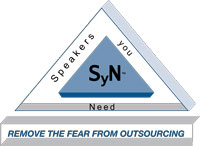 Course Title:  Session Overview:  Learning Objectives:  Topic  Establishing Topic  Topic  Fishbowl Exercise & Constructivist listeningTopic  Topic  Agenda:Target Audience:Managers, supervisors, employees who work in diverse organizationsConclusion/Expected Results of Training Valuing Diversity Workshop AgendaValuing Diversity Workshop Agenda  Section 1.  Introduction/PhilosophyIce Breaker / Business CaseLecture/Discussion	20 min. Small Group Exercises/Discussion	30 min. Section 2. Personal/Interpersonal ExplorationExploring Self AwarenessDAP Best Ways to ManageHow Stereotypes and Biases are Formed Past Messages, Present BehaviorsA Class Divided Individual Diversity Assessments    10 min.Group Work Charts/Discussion	30 min.Cultural Questionnaire/Discussion  15 min.Listening Dyads                           10 min.Video/Discussion                          30 min.  Section 3.	Gender & Racial DifferencesGender ScriptsThe Fairer SexGender Issues (+&-)Racial DifferencesConsider the BarriersLecture/Discussion                       15 min.Small/Large Group Discussion       15 min.Video/Discussion                         30 min.Group Work Charts/Discussion      30 min. Video/Fishbowl & Constructivist  Listening Group Work                  60 min.  Charts/Discussion                        60 min Section 4.	Diversity Action OptionsDiversity MixturesDiversity Tensions Action Options      Lecture/Discussion                       15 min.       Small Group Exercises/Discussion  15 min.      Action Option Case Studies           20 min.  Section 5. The Ongoing CommitmentAction PlanFinal RoundsGroup Work Charts/Discussion       30 min.Individual Reactions                     20 min.TOTAL TIME6  hour   min.